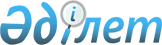 О внесении изменений в решение Бокейординского районного маслихата от 25 декабря 2020 года №50-4 "О бюджете Муратсайского сельского округа Бокейординского района на 2021-2023 годы"Решение Бокейординского районного маслихата Западно-Казахстанской области от 24 декабря 2021 года № 11-4
      Бокейординский районный маслихат РЕШИЛ:
      1. Внести в решение Бокейординского районного маслихата от 25 декабря 2020 года №50-4 "О бюджете Муратсайского сельского округа Бокейординского района на 2021 - 2023 годы" (зарегистрировано в Реестре государственной регистрации нормативных правовых актов под №6639) следующие изменения:
      пункт 1 изложить в следующей редакции:
      "1. Утвердить бюджет Муратсайского сельского округа на 2021-2023 годы согласно приложениям 1, 2 и 3 соответственно, в том числе на 2021 год в следующих объемах:
      1) доходы – 27 503 тысяч тенге:
      налоговые поступления – 976 тысяч тенге;
      неналоговые поступления – 83 тысяч тенге;
      поступления от продажи основного капитала - 0 тенге;
      поступления трансфертов – 26444 тысяч тенге;
      2) затраты – 27 934 тысяч тенге;
      3) чистое бюджетное кредитование – 0 тенге:
      бюджетные кредиты – 0 тенге;
      погашение бюджетных кредитов – 0 тенге;
      4) сальдо по операциям с финансовыми активами - 0 тенге:
      приобретение финансовых активов - 0 тенге;
      поступления от продажи финансовых активов государства - 0 тенге;
      5) дефицит (профицит) бюджета - -431 тысяч тенге;
      6) финансирование дефицита (использование профицита) бюджета - 431 тыс. тенге;
      поступление займов – 0 тенге;
      погашение займов – 0 тенге;
      используемые остатки бюджетных средств – 431 тысяч тенге.
      приложение 1 к указанному решению изложить в новой редакции согласно приложению к настоящему решению.
      2. Настоящее решение вводится в действие с 1 января 2021 года. Бюджет Муратсайского сельского округа на 2021 год
      (тысяч тенге)
					© 2012. РГП на ПХВ «Институт законодательства и правовой информации Республики Казахстан» Министерства юстиции Республики Казахстан
				
      Секретарь маслихата

Л. Кайргалиева
Приложение
к решению Бокейординского 
районного маслихата 
от декабря 2021 года № 11-4Приложение 1
к решению Бокейординского 
районного маслихата 
от 25 декабря 2020 года № 50-4
Категория
Категория
Категория
Категория
Категория
Сумма
Класс
Класс
Класс
Класс
Сумма
Подкласс
Подкласс
Подкласс
Сумма
Специфика
Специфика
Сумма
Наименование
Сумма
1
2
3
4
5
6
1) Доходы
27 503
1
Налоговые поступления
976
01
Подоходный налог 
0
2
Индивидуальный подоходный налог 
0
04
Налоги на собственность
976
1
Налоги на имущество
113
3
Земельный налог
1
4
Hалог на транспортные средства
862
2
Неналоговые поступления
83 
3
Поступления от продажи основного капитала
0
4
Поступления трансфертов
26 444
02
Трансферты из вышестоящих органов государственного управления
26 444
3
Трансферты из районных (городов областного значения) бюджетов
26 444
Функциональная группа
Функциональная группа
Функциональная группа
Функциональная группа
Функциональная группа
Сумма
Функциональная подгруппа
Функциональная подгруппа
Функциональная подгруппа
Функциональная подгруппа
Сумма
Администратор бюджетных программ
Администратор бюджетных программ
Администратор бюджетных программ
Сумма
Программа
Программа
Сумма
Наименование
Сумма
1
2
3
4
5
6
2) Затраты
27 934
01
Государственные услуги общего характера
24 937
1
Представительные, исполнительные и другие органы, выполняющие общие функции государственного управления
24 937
124
Аппарат акима города районного значения, села, поселка, сельского округа
24 937
001
Услуги по обеспечению деятельности акима города районного значения, села, поселка, сельского округа
24 937
05
Здравоохранение
0
9
Прочие услуги в области здравоохранения
0
124
Аппарат акима города районного значения, села, поселка, сельского округа
0
002
Организация в экстренных случаях доставки тяжелобольных людей до ближайшей организации здравоохранения, оказывающей врачебную помощь
0
07
Жилищно-коммунальное хозяйство
2 957
3
Благоустройство населенных пунктов
2 957
124
Аппарат акима города районного значения, села, поселка, сельского округа
2 957
008
Освещение улиц в населенных пунктах
1 718
009
Обеспечение санитарии населенных пунктов
303
011
Благоустройство и озеленение населенных пунктов
936
12
Транспорт и коммуникации
40
1
Автомобильный транспорт
40
124
Аппарат акима города районного значения, села, поселка, сельского округа
40
013
Обеспечение функционирования автомобильных дорог в городах районного значения, селах, поселках, сельских округах
40
3) Чистое бюджетное кредитование
0
Бюджетные кредиты
0
Категория
Категория
Категория
Категория
Категория
Сумма
Класс
Класс
Класс
Класс
Сумма
Подкласс
Подкласс
Подкласс
Сумма
Специфика
Специфика
Сумма
Наименование
Сумма
5
Погашение бюджетных кредитов
0
01
Погашение бюджетных кредитов
0
1
Погашение бюджетных кредитов, выданных из государственного бюджета
0
Функциональная группа
Функциональная группа
Функциональная группа
Функциональная группа
Функциональная группа
Сумма
Функциональная подгруппа
Функциональная подгруппа
Функциональная подгруппа
Функциональная подгруппа
Сумма
Администратор бюджетных программ
Администратор бюджетных программ
Администратор бюджетных программ
Сумма
Программа
Программа
Сумма
Наименование
Сумма
4) Сальдо по операциям с финансовыми активами
0
Приобретение финансовых активов
0
Категория
Категория
Категория
Категория
Категория
Сумма
Класс
Класс
Класс
Класс
Сумма
Подкласс
Подкласс
Подкласс
Сумма
Специфика
Специфика
Сумма
Наименование
Сумма
6
Поступления от продажи финансовых активов государства
0
01
Поступления от продажи финансовых активов государства
0
1
Поступления от продажи финансовых активов внутри страны
0
5) Дефицит (профицит) бюджета
-431 
6) Финансирование дефицита (использование профицита) бюджета
431
Категория
Категория
Категория
Категория
Категория
Сумма
Класс
Класс
Класс
Класс
Сумма
Подкласс
Подкласс
Подкласс
Сумма
Специфика
Специфика
Сумма
Наименование
Сумма
7
Поступления займов
0
01
Внутренние государственные займы
0
2
Договоры займа
0
Функциональная группа
Функциональная группа
Функциональная группа
Функциональная группа
Функциональная группа
Сумма
Функциональная подгруппа
Функциональная подгруппа
Функциональная подгруппа
Функциональная подгруппа
Сумма
Администратор бюджетных программ
Администратор бюджетных программ
Администратор бюджетных программ
Сумма
Программа
Программа
Сумма
Наименование
Сумма
16
Погашение займов
0
Категория
Категория
Категория
Категория
Категория
Сумма
Класс
Класс
Класс
Класс
Сумма
Подкласс
Подкласс
Подкласс
Сумма
Специфика
Специфика
Сумма
Наименование
Сумма
8
Используемые остатки бюджетных средств
431